           Администрация Козловского района постановляет внести в  постановление администрации Козловского района от 17.12.2018 г.  №626 «Модернизация и развитие сферы жилищно-коммунального хозяйства» следующие изменения:1.Паспорт муниципальной программы Козловского района Чувашской Республики «Модернизация и развитие сферы жилищно-коммунального хозяйства», указанной в приложении №1 постановления администрации Козловского района от 17.12.2018 г., изложить в новой редакции, согласно приложению №1 к настоящему постановлению. 2. Приложение №2 постановления администрации Козловского района от 17.12.2018 г. №626 «Модернизация и развитие сферы жилищно-коммунального хозяйства» изложить в новой редакции, согласно приложению №2 к настоящему постановлению.3. Контроль за выполнением настоящего постановления возложить на отдел строительства, дорожного хозяйства и ЖКХ администрации Козловского района Чувашской Республики.4.   Настоящее постановление вступает в силу после  официального опубликования периодическом печатном издании «Козловский вестник».И.о. главы администрации Козловского района  	                                                                              И.В. РожковПриложение №1                    к постановлению администрации Козловского района                                                                                                           от  13.03.2019 г. №104Паспорт
муниципальной программы Козловского района Чувашской Республики «Модернизация и развитие сферы жилищно-коммунального хозяйства»Исполнитель:                                                                                                                                        Челдриков С.А    Зам. главы – начальник отдела строительства                                                                                   Рожков И.В       Дорожного хозяйства и ЖКХ администрации Козловского района  Начальник финансового отдела администрации Козловского района                                                                                                   Хорькова М.В.Юрист:                                                                                                                                                    Илларионова К.А. Чăваш РеспубликинКуславкка районАдминистрацийĔЙЫШĂНУ Чăваш РеспубликинКуславкка районАдминистрацийĔЙЫШĂНУ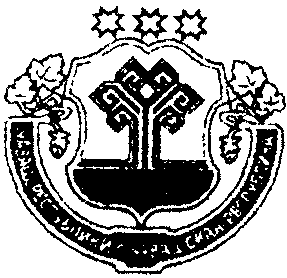 Чувашская республикаАДМИНИСТРАЦИЯКозловского районаПОСТАНОВЛЕНИЕ     _____________   №______     _____________   №______     _____________   №______         13.03.2019 г.  №104               Куславкка хули               Куславкка хули               Куславкка хули               г. КозловкаО внесении изменений в постановление администрации Козловского района от 17.12.2018 г. №626Ответственный исполнитель муниципальной программы-Отдел строительства, дорожного хозяйства и ЖКХ администрации Козловского района Соисполнители муниципальной программы-Муниципальное унитарное предприятие «Жилищно-коммунальное хозяйство Козловского района»   Участники муниципальной программы-Муниципальное унитарное предприятие «Жилищно-коммунальное хозяйство Козловского района»           (по согласованию).Подпрограммы-«Модернизация коммунальной инфраструктуры на территории Козловского района Чувашской Республики» Цели муниципальной программы-Создание комфортной среды проживания и жизнедеятельности граждан Козловского района.Задачи муниципальной программы-Модернизация коммунальной инфраструктуры для сокращения будущих расходов на текущий ремонт и экономии энергоресурсов.Целевые индикаторы и показатели муниципальной программы-К 2035 году будут достигнуты следующие показатели:-создание безопасных и комфортных условий проживания и жизнедеятельности населения Козловского района;- снижение уровня износа жилищного фонда и коммунальной инфраструктуры.Срок реализации муниципальной программы-2019 - 2035 годыОбъем средств бюджета Козловского района на финансирование муниципальной программы -Прогнозируемый объем финансирования мероприятий муниципальной программы в 2019 - 2035 годах составляет 34 000 000,0 тыс. рублей, в том числе:в 2019 году – 4000,0 тыс. рублей;в 2020 году – 2000,0 тыс. рублей;в 2021 году – 2000,0 тыс. рублей;в 2022 году – 2000,0 тыс. рублей;в 2023 году – 2000,0 тыс. рублей;в 2024 году – 2000,0 тыс. рублей;в 2025 году – 2000,0 тыс. рублей;в 2026 году – 2000,0 тыс. рублей;в 2027 году – 2000,0 тыс. рублей;в 2028 году – 2000,0 тыс. рублей;в 2029 году – 2000,0 тыс. рублей;в 2030 году – 2000,0 тыс. рублей;в 2031 году – 2000,0 тыс. рублей;в 2032 году – 2000,0 тыс. рублей;в 2033 году – 2000,0 тыс. рублей;в 2034 году – 2000,0 тыс. рублей;в 2035 году – 2000,0 тыс. рублей;Объемы бюджетных ассигнований уточняются ежегодно при формировании бюджета Козловского района на очередной финансовый год и плановый период.Ожидаемые результаты реализации муниципальной программы-Реализация муниципальной программы позволит:-создать безопасные и комфортные условия проживания и жизнедеятельности населения Козловского района;- снизить уровень износа жилищного фонда и коммунальной инфраструктуры.